   Christmas Day Menu @ Trattoria 51 LIVERPOOL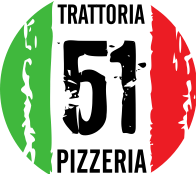 Contact Name:Contact Name:Contact Name:Contact Name:Contact Name:Contact Name:Contact Name:Email:Email:Email:Email:Email:Email:Email:Email:Email:Email:Email:Email:Email:Email:Telephone:Telephone:Telephone:Telephone:Telephone:Telephone:Telephone:* Special Request:* Special Request:* Special Request:* Special Request:* Special Request:* Special Request:* Special Request:* Special Request:* Special Request:* Special Request:* Special Request:* Special Request:* Special Request:* Special Request:NamePrawnCocktailBeefTunaGamberoniBurrataBurrataTurkeySteakLambSalmonParmigianaTiramisuTiramisuTiramisuCheesecakeCheesecakeZuccottoZuccottoZuccottoCheeseBrownieDIETARY REQUESTS